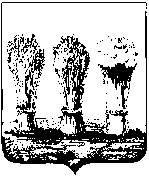 ПЕНЗЕНСКАЯ  ГОРОДСКАЯ  ДУМАРЕШЕНИЕ30.08.2019                                                                                                      № 1292-60/6О даче согласия на безвозмездный прием из собственности Пензенской области в муниципальную собственность города Пензы тепловой сети, расположенной по адресу: г. Пенза, ул. Пионерская, 2Руководствуясь Федеральным законом от 06.10.2003 №131-ФЗ «Об общих принципах организации местного самоуправления в Российской Федерации», Положением «О порядке управления и распоряжения имуществом, находящимся в муниципальной собственности города Пензы», утвержденным решением Пензенской городской Думы от 26.06.2009 № 78-7/5, Положением о муниципальной казне города Пензы, утвержденным решением Пензенской городской Думы от 26.06.2009 № 81-7/5, статьей  22 Устава города Пензы, Пензенская городская Дума решила:Дать согласие на безвозмездный прием из собственности Пензенской области в муниципальную собственность города Пензы тепловой сети,  протяженностью 17 м,  расположенной по адресу: Пензенская область, г. Пенза,    ул. Пионерская, 2, кадастровый номер 58:29:4003004:899.Глава города                                                                                        Н.М. Тактаров